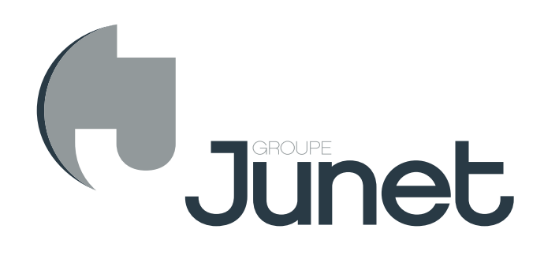 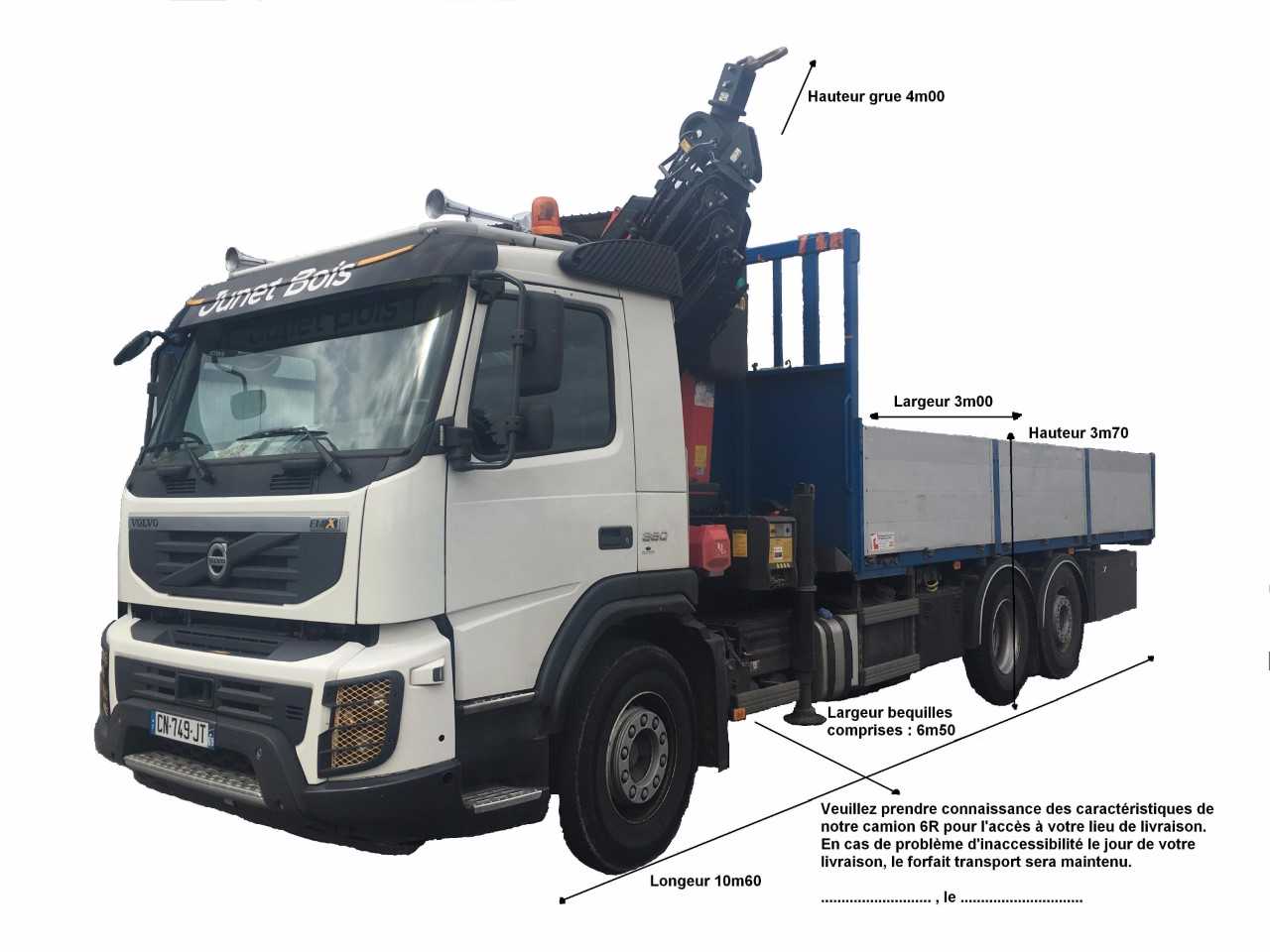 LA MARCHANDISELE MAGASINLA MARCHANDISELE MAGASINLA MARCHANDISELE MAGASINLA MARCHANDISELE MAGASIN GRANULÉS DE BOISCAMION GRUETRANSPALETTE INCLUS SABLE / PAVEURAU BIG BAG CAMION GRUE SABLE / PAVEUREN VRAC CAMION PETITE BENNE AUTRE :LE CAMIONLE MAGASINLE CAMIONLE MAGASINLE CAMIONLE MAGASINLE CAMIONLE MAGASIN CAMION GRUESIGNER LA FEUILLED’ACCESSIBILITÉ AU VERSO CAMION PETITE BENNE BOXER KANGOO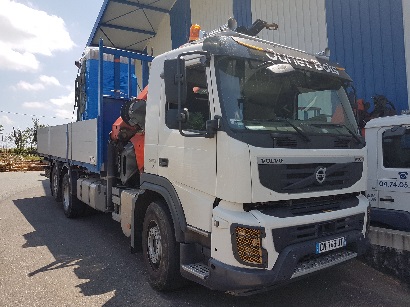 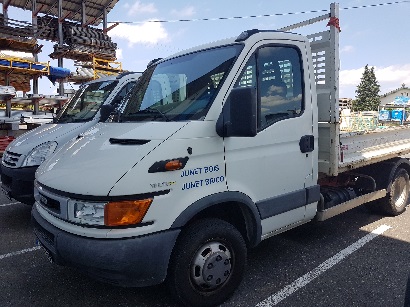 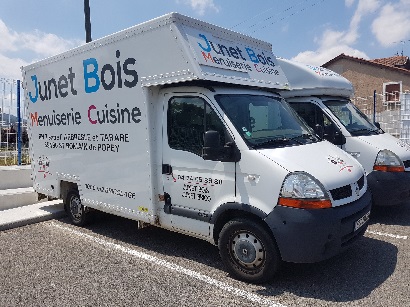 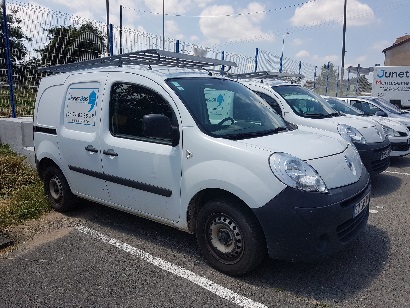 TARIF : 24€  TTC + 4.80€  TTC X NOMBRE DE KMSOIT : 24 + 4.80 X ……………………= …………………… €  TTCGRANULÉS DE BOIS ?+ 12€  TTCTOTAL : …………………… €  TTCTARIF PETIT CAMION : 24€  TTC + 2.40€  TTC X NOMBRE DE KMSOIT : 24 + 2.40 X …………………… = …………………… €  TTCBESOIN D’UNE DEUXIÈME PERSONNE ? + 1.20€  TTC X NOMBRE DE KMSOIT 1.20 X …………………… = …………………… €  TTCTOTAL : …………………… €  TTCTARIF PETIT CAMION : 24€  TTC + 2.40€  TTC X NOMBRE DE KMSOIT : 24 + 2.40 X …………………… = …………………… €  TTCBESOIN D’UNE DEUXIÈME PERSONNE ? + 1.20€  TTC X NOMBRE DE KMSOIT 1.20 X …………………… = …………………… €  TTCTOTAL : …………………… €  TTCTARIF PETIT CAMION : 24€  TTC + 2.40€  TTC X NOMBRE DE KMSOIT : 24 + 2.40 X …………………… = …………………… €  TTCBESOIN D’UNE DEUXIÈME PERSONNE ? + 1.20€  TTC X NOMBRE DE KMSOIT 1.20 X …………………… = …………………… €  TTCTOTAL : …………………… €  TTCDISPONIBILITÉES DU CLIENTLE MAGASINDISPONIBILITÉES DU CLIENTLE MAGASINDISPONIBILITÉES DU CLIENTLE MAGASINDISPONIBILITÉES DU CLIENTLE MAGASINDISPONIBILITÉES DU CLIENTLE MAGASINDISPONIBILITÉES DU CLIENTLE MAGASINDISPONIBILITÉES DU CLIENTLE MAGASINLUNDIMARDIMERCREDIJEUDIVENDREDISAMEDIMATINFERMÉ(SAUF CAMION GRUE)APRÈS-MIDI(SAUF CAMION GRUE)NOM : 	PRÉNOM : 		SIGNATURE DU CLIENT	SUIVI DE LA MENTION	"BON POUR ACCORD" ET DE LA DATE